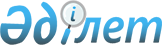 Түпқараған аудандық мәслихатының 2014 жылғы 24 желтоқсандағы № 27/189 "2015-2017 жылдарға арналған аудандық бюджет туралы" шешіміне өзгерістер енгізу туралыМаңғыстау облысы Түпқараған аудандық мәслихатының 2015 жылғы 11 желтоқсандағы № 35/240 шешімі. Маңғыстау облысы Әділет департаментінде 2015 жылғы 18 желтоқсанда № 2914 болып тіркелді      РҚАО-ның ескертпесі.

      Құжаттың мәтінінде түпнұсқаның пунктуациясы мен орфографиясы сақталған.

      Қазақстан Республикасының 2008 жылғы 4 желтоқсандағы Бюджет кодексіне, «Қазақстан Республикасындағы жергілікті мемлекеттік басқару және өзін–өзі басқару туралы» 2001 жылғы 23 қаңтардағы Қазақстан Республикасының Заңына және «Облыстық мәслихаттың 2014 жылғы 11 желтоқсандағы № 21/304 «2015–2017 жылдарға арналған облыстық бюджет туралы» шешіміне өзгерістер енгізу туралы» 2015 жылғы 10 желтоқсандағы № 29/427 Маңғыстау облыстық мәслихатының шешіміне (нормативтік құқықтық актілерді мемлекеттік тіркеу Тізілімінде № 2909 болып тіркелген) сәйкес, Түпқараған аудандық мәслихаты ШЕШІМ ҚАБЫЛДАДЫ:



      1. Түпқараған аудандық мәслихатының 2014 жылғы 24 желтоқсандағы  № 27/189 «2015–2017 жылдарға арналған аудандық бюджет туралы» шешіміне (нормативтік құқықтық актілерді мемлекеттік тіркеу Тізілімінде № 2573 болып тіркелген, 2015 жылғы 15 қаңтарда «Әділет» ақпараттық–құқықтық жүйесінде жарияланған) келесідей өзгерістер енгізілсін:



      көрсетілген шешімнің 1 тармағы жаңа редакцияда жазылсын:

      «1. 2015 - 2017 жылға арналған аудандық бюджет қосымшаларға сәйкес, оның ішінде 2015 жылға келесідей көлемдерде бекітілсін:

      1) кірістер - 6 006 808,3 мың теңге, оның ішінде:

      салықтық түсімдер - 3 854 559,0 мың теңге;

      салықтық емес түсімдер – 4 872,8 мың теңге;

      негізгі капиталды сатудан түсетін түсімдер – 67 399,0 мың теңге;

      трансферттердің түсімдері - 2 079 977,5 мың теңге;

      2) шығындар - 6 240 058,4 мың теңге;

      3) таза бюджеттік кредиттеу - 16 626,0 мың теңге, оның ішінде:

      бюджеттік кредиттер - 20 616,0 мың теңге;

      бюджеттік кредиттерді өтеу - 3 990,0 мың теңге;

      4) қаржы активтерімен жасалатын операциялар бойынша сальдо - 0 теңге, оның ішінде:

      қаржы активтерін сатып алу - 0 теңге;

      мемлекеттің қаржы активтерін сатудан түсетін түсімдер - 0 теңге;

      5) бюджет тапшылығы (профициті) - 249 876,1 мың теңге;

      6) бюджет тапшылығын қаржыландыру (профицитін пайдалану) - 249 876,1 мың теңге, оның ішінде:

      қарыздар түсімі - 14 670,0 мың теңге;

      қарыздарды өтеу - 3 990,0 мың теңге;

      бюджет қаражатының пайдаланатын қалдықтары - 239 196,1 мың теңге.».



      көрсетілген шешімнің 1 қосымшасы осы шешімнің қосымшасына сәйкес жаңа редакцияда жазылсын.



      2. Түпқараған аудандық мәслихаты аппаратының басшысы (А. Ізбен) осы шешімнің әділет органдарында мемлекеттік тіркелуін, оның «Әділет» ақпараттық - құқықтық жүйесі мен бұқаралық ақпарат құралдарында ресми жариялануын қамтамасыз етсін.



      3. Осы шешімнің орындалуын бақылау Түпқараған аудандық мәслихатының бюджет мәселелері жөніндегі тұрақты комиссиясына жүктелсін (комиссия төрағасы А.Шарипов).



      4. Осы шешім 2015 жылдың 1 қаңтарынан бастап қолданысқа енгізіледі.      Сессия төрағасы                         М. Шырақбай

 

      Аудандық мәслихат

      хатшысы                                 А. Досанова

       КЕЛІСІЛДІ»

      «Түпқараған аудандық экономика және

      қаржы бөлімі» мемлекеттік мекемесінің

      басшысы:

      Ж.Төлеген

      11 желтоқсан 2015 жыл

 

Түпқараған аудандық мәслихатының

2015 жылғы 11 желтоқсандағы

№ 35/240 шешіміне

ҚОСЫМША

  2015 жылға арналған аудандық бюджет
					© 2012. Қазақстан Республикасы Әділет министрлігінің «Қазақстан Республикасының Заңнама және құқықтық ақпарат институты» ШЖҚ РМК
				СанатыСыныбыІшкі сыныбыАтауыСомасы, мың теңге1. КIРIСТЕР6 006 808,31Салықтық түсiмдер3 854 559,01Табыс салығы244 907,52Жеке табыс салығы244 907,53Әлеуметтiк салық163 323,51Әлеуметтiк салық163 323,54Меншiкке салынатын салықтар3 316 352,01Мүлiкке салынатын салықтар3 230 394,03Жер салығы52 031,04Көлiк құралдарына салынатын салық33 671,05Бiрыңғай жер салығы256,05Тауарларға, жұмыстарға және қызметтерге салынатын iшкi салықтар126 334,02Акциздер3 268,03Табиғи және басқа да ресурстарды пайдаланғаны үшiн түсетiн түсiмдер105 474,04Кәсiпкерлiк және кәсiби қызметтi жүргiзгенi үшiн алынатын алымдар17 592,07Басқа да салықтар 221,01Басқа да салықтар 221,08Заңдық маңызы бар әрекеттерді жасағаны және (немесе) оған уәкілеттігі бар мемлекеттік органдар немесе лауазымды адамдар құжаттар бергені үшін алынатын міндетті төлемдер3 421,01Мемлекеттiк баж3 421,02Салықтық емес түсiмдер4 872,81Мемлекеттік меншіктен түсетін кірістер4 717,81Мемлекеттік кәсіпорындардың таза кірісі бөлігінің түсімдері13,05Мемлекет меншігіндегі мүлікті жалға беруден түсетін кірістер4 699,07Мемлекеттік бюджеттен берілген кредиттер бойынша сыйақылар5,84Мемлекеттік бюджеттен қаржыландырылатын, сондай-ақ Қазақстан Республикасы Ұлттық Банкінің бюджетінен (шығыстар сметасынан) қамтылатын және қаржыландырылатын мемлекеттік мекемелер салатын айыппұлдар, өсімпұлдар, санкциялар, өндіріп алулар155,01Мұнай секторы ұйымдарынан түсетін түсімдерді қоспағанда, мемлекеттік бюджеттен қаржыландырылатын, сондай-ақ Қазақстан Республикасы Ұлттық Банкінің бюджетінен (шығыстар сметасынан) ұсталатын және қаржыландырылатын мемлекеттік мекемелер салатын айыппұлдар,өсімпұлдар, санкциялар, өндіріп алулар155,06Басқа да салықтық емес түсiмдер0,01Басқа да салықтық емес түсiмдер0,03Негізгі капиталды сатудан түсетін түсімдер67 399,01Мемлекеттік мекемелерге бекітілген мемлекеттік мүлікті сату2 499,03Азаматтарға пәтерлер сатудан түсетін түсімдер2 499,03Жердi және материалдық емес активтердi сату64 900,01Жер учаскелерін сатудан түсетін түсімдер64 900,04Трансферттердiң түсiмдерi2 079 977,52Мемлекеттiк басқарудың жоғары тұрған органдарынан түсетiн трансферттер2 079 977,53Облыстық бюджеттен түсетiн трансферттер2 079 977,5Функ-цион. топБюджеттік бағдар-ламалар әкімшісіБағдарламаАтауыСомасы, мың теңге2. ШЫҒЫНДАР6 240 058,41Жалпы сипаттағы мемлекеттiк қызметтер435 719,0112Аудан (облыстық маңызы бар қала) мәслихатының аппараты15 889,0001Аудан (облыстық маңызы бар қала) мәслихатының қызметiн қамтамасыз ету жөніндегі қызметтер 15 889,0122Аудан (облыстық маңызы бар қала) әкiмінің аппараты 101 441,0001Аудан (облыстық маңызы бар қала) әкiмінің қызметiн қамтамасыз ету жөніндегі қызметтер82 858,0003Ведомостволық бағыныстағы мемлекеттік мекемелерінің және ұйымдарының күрделі шығыстары18 583,0123Форт-Шевченко қаласы әкімінің аппараты18 433,0001Форт-Шевченко қаласы әкімінің қызметін қамтамасыз ету жөніндегі қызметтер18 273,0022Мемлекеттік органның күрделі шығыстары160,0123Ақшұқыр ауылы әкімінің аппараты20 523,0001Ақшұқыр ауылы әкімінің қызметін қамтамасыз ету жөніндегі қызметтер17 535,0022Мемлекеттік органның күрделі шығыстары1 988,0032Ведомстволық бағыныстағы мемлекеттік мекемелерінің және ұйымдарының күрделі шығыстары1 000,0123Баутин ауылы әкімінің аппараты24 337,0001Баутин ауылы әкімінің қызметін қамтамасыз ету жөніндегі қызметтер24 077,0032Ведомстволық бағыныстағы мемлекеттік мекемелерінің және ұйымдарының күрделі шығыстары260,0123Қызылөзен ауылы әкімінің аппараты15 955,0001Қызылөзен ауылы әкімінің қызметін қамтамасыз ету жөніндегі қызметтер14 505,0022Мемлекеттік органның күрделі шығыстары450,0032Ведомстволық бағыныстағы мемлекеттік мекемелерінің және ұйымдарының күрделі шығыстары1 000,0123Таушық ауылы әкімінің аппараты15 999,0001Таушық ауылы әкімінің қызметін қамтамасыз ету жөніндегі қызметтер14 699,0032Ведомстволық бағыныстағы мемлекеттік мекемелерінің және ұйымдарының күрделі шығыстары1 300,0123Сайын Шапағатов ауылдық округі әкімінің аппараты15 125,0001Сайын Шапағатов ауылдық округі әкімінің қызметін қамтамасыз ету жөніндегі қызметтер14 953,0022Мемлекеттік органның күрделі шығыстары172,0459Ауданның (облыстық маңызы бар қаланың ) экономика және қаржы бөлімі4 003,0003Салық салу мақсатында мүлікті бағалауды жүргізу393,0010Жекешелендіру, коммуналдық меншікті басқару, жекешелендіруден кейінгі қызмет және осыған байланысты дауларды реттеу3 610,0458Ауданның (облыстық маңызы бар қаланың ) тұрғын үй-коммуналдық шаруашылығы, жолаушылар көлігі және автомобиль жолдары бөлімі175 655,0001Жергілікті деңгейде тұрғын үй-коммуналдық шаруашылығы, жолаушылар көлігі және автомобиль жолдары саласындағы мемлекеттік саясатты іске асыру жөніндегі қызметтер33 526,0013Мемлекеттік органның күрделі шығыстары6 714,0067Ведомстволық бағыныстағы мемлекеттік мекемелерінің және ұйымдарының күрделі шығыстары135 415,0459Ауданның (облыстық маңызы бар қаланың ) экономика және қаржы бөлімі28 359,0001Ауданның (облыстық маңызы бар қаланың) экономикалық саясатын қалыптастыру мен дамыту, мемлекеттік жоспарлау, бюджеттік атқару және коммуналдық меншігін басқару саласындағы мемлекеттік саясатты іске асыру жөніндегі қызметтер23 519,0015Мемлекеттік органның күрделі шығыстары 4 840,02Қорғаныс 7 919,0122Аудан (облыстық маңызы бар қала) әкiмінің аппараты 7 919,0005Жалпыға бірдей әскери міндетті атқару шеңберіндегі іс-шаралар7 919,03Қоғамдық тәртіп, қауіпсіздік, құқықтық, сот, қылмыстық атқару қызметі5 474,0499Ауданның (облыстық маңызы бар қаланың) азаматтық хал актілерін тіркеу бөлімі5 474,0001Жергілікті деңгейде азаматтық хал актілерін тіркеу саласындағы мемлекеттік саясатты іске асыру жөніндегі қызметтер4 388,0003Мемлекеттік органның күрделі шығыстары1 086,04Бiлiм беру2 482 726,0123Қызылөзен ауылы әкімінің аппараты10 353,0041Мектепке дейінгі білім беру ұйымдарында мемлекеттік білім беру тапсырысын іске асыру10 353,0123Форт-Шевченко қаласы әкімінің аппараты13 222,0041Мектепке дейінгі білім беру ұйымдарында мемлекеттік білім беру тапсырысын іске асыру13 222,0123Сайын Шапағатов ауылдық округі әкімінің аппараты51 015,0041Мектепке дейінгі тәрбие мен білім беру ұйымдарында мемлекеттік білім беру тапсырысын іске асыру51 015,0123Ақшұқыр ауылы әкімінің аппараты117 934,0004Мектепке дейінгі тәрбие мен оқыту ұйымдарының қызметін қамтамасыз ету42 778,0041Мектепке дейінгі білім беру ұйымдарында мемлекеттік білім беру тапсырысын іске асыру75 156,0123Баутин ауылы әкімінің аппараты89 544,0004Мектепке дейінгі тәрбие мен оқыту ұйымдарының қызметін қамтамасыз ету44 357,0041Мектепке дейінгі білім беру ұйымдарында мемлекеттік білім беру тапсырысын іске асыру45 187,0123Таушық ауылы әкімінің аппараты40 147,0004Мектепке дейінгі тәрбие мен оқыту ұйымдарының қызметін қамтамасыз ету40 147,0464Ауданның (облыстық маңызы бар қаланың) білім бөлімі145 728,0009Мектепке дейінгі тәрбие мен оқыту ұйымдарының қызметін қамтамасыз ету90 524,0040Мектепке дейінгі білім беру ұйымдарында мемлекеттік білім беру тапсырысын іске асыру55 204,0123Баутин ауылы әкімінің аппараты33 539,0005Ауылдық жерлерде балаларды мектепке дейін тегін алып баруды және кері алып келуді ұйымдастыру33 539,0123Сайын Шапағатов ауылдық округі әкімінің аппараты17 838,0005Ауылдық жерлерде балаларды мектепке дейін тегін алып баруды және кері алып келуді ұйымдастыру17 838,0123Ақшұқыр ауылы әкімінің аппараты37 119,0005Ауылдық жерлерде балаларды мектепке дейін тегін алып баруды және кері алып келуді ұйымдастыру37 119,0464Ауданның (облыстық маңызы бар қаланың) білім бөлімі1 533 791,0003Жалпы бiлiм беру1 426 920,0006Балаларға қосымша білім беру 106 871,0465Ауданның (облыстық маңызы бар қаланың) дене шынықтыру және спорт бөлімі34 927,0017Балалар мен жасөспірімдерге спорт бойынша қосымша білім беру34 927,0464Ауданның (облыстық маңызы бар қаланың) білім бөлімі129 359,0001Жергілікті деңгейде білім беру саласындағы мемлекеттік саясатты іске асыру жөніндегі қызметтер20 510,0005Ауданның (облыстық маңызы бар қаланың) мемлекеттік білім беру мекемелер үшін оқулықтар мен оқу-әдiстемелiк кешендерді сатып алу және жеткізу36 036,0007Аудандық (қалалық) ауқымдағы мектеп олимпиадаларын және мектептен тыс іс-шараларды өткiзу5 084,0012Мемлекеттік органның күрделі шығыстары 24 480,0015Жетім баланы (жетім балаларды) және ата-аналарының қамқорлығынсыз қалған баланы (балаларды) күтіп-ұстауға қамқоршыларға (қорғаншыларға) ай сайынғы ақшалай қаражат төлемі3 778,0022Жетім баланы (жетім балаларды) және ата-аналарының қамқорлығынсыз қалған баланы (балаларды) асырап алғаны үшін Қазақстан азаматтарына біржолғы ақша қаражатын төлеуге арналған төлемдер446,0067Ведомстволық бағыныстағы мемлекеттік мекемелерінің және ұйымдарының күрделі шығыстары39 025,0466Ауданның (облыстық маңызы бар қаланың) сәулет, қала құрылысы және құрылыс бөлімі198 191,0037Білім беру объектілерін салу және реконструкциялау198 191,0467Ауданның (облыстық маңызы бар қаланың) құрылыс бөлімі30 019,0037Білім беру объектілерін салу және реконструкциялау30 019,06Әлеуметтiк көмек және әлеуметтiк қамсыздандыру183 917,0464Ауданның (облыстық маңызы бар қаланың) білім бөлімі2 634,0030Патронат тәрбиешілерге берілген баланы (балаларды) асырап бағу 2 634,0123Форт-Шевченко қаласы әкімінің аппараты548,0003Мұқтаж азаматтарға үйінде әлеуметтік көмек көрсету548,0123Ақшұқыр ауылы әкімінің аппараты2 454,0003Мұқтаж азаматтарға үйінде әлеуметтік көмек көрсету2 454,0123Сайын Шапағатов ауылдық округі әкімінің аппараты1 131,0003Мұқтаж азаматтарға үйінде әлеуметтік көмек көрсету1 131,0123Баутин ауылы әкімінің аппараты3 549,0003Мұқтаж азаматтарға үйінде әлеуметтік көмек көрсету3 549,0123Қызылөзен ауылы әкімінің аппараты837,0003Мұқтаж азаматтарға үйінде әлеуметтік көмек көрсету837,0123Таушық ауылы әкімінің аппараты425,0003Мұқтаж азаматтарға үйінде әлеуметтік көмек көрсету425,0451Ауданның (облыстық маңызы бар қаланың ) жұмыспен қамту және әлеуметтік бағдарламалар бөлімі172 223,0002Жұмыспен қамту бағдарламасы16 813,0004Ауылдық жерлерде тұратын денсаулық сақтау, білім беру, әлеуметтік қамтамасыз ету, мәдениет, спорт және ветеринар мамандарына отын сатып алуға Қазақстан Республикасының заңнамасына сәйкес әлеуметтік көмек көрсету7 270,0005Мемлекеттік атаулы әлеуметтік көмек 3 476,0006Тұрғын үй көмегін көрсету15,0007Жергілікті өкілді органдардың шешімі бойынша мұқтаж азаматтардың жекелеген топтарына әлеуметтік көмек111 949,0010Үйде тәрбиеленіп оқытылатын мүгедек балаларды материалдық қамтамасыз ету951,0014Мұқтаж азаматтарға үйде әлеуметтiк көмек көрсету1 941,001618 жасқа дейінгі балаларға мемлекеттік жәрдемақылар2 840,0017Мүгедектерді оңалту жеке бағдарламасына сәйкес, мұқтаж мүгедектерді міндетті гигиеналық құралдармен және ымдау тілі мамандарының қызмет көрсетуін, жеке көмекшілермен қамтамасыз ету 4 255,0052Ұлы Отан соғысындағы Жеңістің жетпіс жылдығына арналған іс-шараларды өткізу3 250,0001Жергілікті деңгейде халық үшін әлеуметтік бағдарламаларды және жұмыспен қамтуды қамтамасыз етуді іске асыру саласындағы мемлекеттік саясатты іске асыру жөніндегі қызметтер 16 488,0011Жәрдемақыларды және басқа да әлеуметтік төлемдерді есептеу, төлеу мен жеткізу бойынша қызметтерге ақы төлеу1 287,0021Мемлекеттік органның күрделі шығыстары360,0025«Өрлеу» жобасы бойынша келісілген қаржылай көмекті енгізу 1 328,0458Ауданның (облыстық маңызы бар қаланың ) тұрғын үй-коммуналдық шаруашылығы, жолаушылар көлігі және автомобиль жолдары бөлімі116,0050Мүгедектердің құқықтарын қамтамасыз ету және өмір сүру сапасын жақсарту жөніндегі іс-шаралар жоспарын іске асыру116,07Тұрғын үй-коммуналдық шаруашылығы2 296 816,7123Қызылөзен ауылы әкімінің аппараты150,0027«Жұмыспен қамту - 2020 жол картасы» Бағдарламасы бойынша қалаларды және ауылдық елді мекендерді дамыту шеңберінде объектілерді жөндеу және абаттандыру150,0123Таушық ауылы әкімінің аппараты120,0027«Жұмыспен қамту - 2020 жол картасы» Бағдарламасы бойынша қалаларды және ауылдық елді мекендерді дамыту шеңберінде объектілерді жөндеу және абаттандыру120,0123Сайын Шапағатов ауылдық округі әкімінің аппараты1 787,0027«Жұмыспен қамту - 2020 жол картасы» Бағдарламасы бойынша қалаларды және ауылдық елді мекендерді дамыту шеңберінде объектілерді жөндеу және абаттандыру1 787,0466Ауданның (облыстық маңызы бар қаланың) сәулет, қала құрылысы және құрылыс бөлімі909 638,7003Коммуналдық тұрғын үй қорының тұрғын үйін жобалау, және (немесе) салу, реконструкциялау21 252,0004Инженерлік коммуникациялық инфрақұрылымды жобалау, дамыту, және (немесе) жайластыру 888 386,7467Ауданның (облыстық маңызы бар қаланың) құрылыс бөлімі351 122,0004Инженерлік-коммуникациялық инфрақұрылымды жобалау, дамыту және (немесе) жайластыру351 122,0466Ауданның (облыстық маңызы бар қаланың) сәулет, қала құрылысы және құрылыс бөлімі635 294,0058Елді мекендердегі сумен жабдықтау және су бұру жүйелерін дамыту635 294,0467Ауданның (облыстық маңызы бар қаланың) құрылыс бөлімі71 160,0005Коммуналдық шаруашылықты дамыту1 000,0058Ауылдық елді мекендердегі сумен жабдықтау және су бұру жүйелерін дамыту70 160,0123Форт-Шевченко қаласы әкімінің аппараты45 455,0009Елді мекендердің санитариясын қамтамасыз ету27 590,0011Елді мекендерді абаттандыру мен көгалдандыру17 865,0123Ақшұқыр ауылы әкімінің аппараты77 169,0008Елді мекендердегі көшелерді жарықтандыру38 596,0009Елді мекендердің санитариясын қамтамасыз ету22 322,0011Елді мекендерді абаттандыру мен көгалдандыру16 251,0123Баутин ауылы әкімінің аппараты13 102,0009Елді мекендердің санитариясын қамтамасыз ету7 699,0011Елді мекендерді абаттандыру мен көгалдандыру5 403,0123Қызылөзен ауылы әкімінің аппараты5 104,0009Елді мекендердің санитариясын қамтамасыз ету3 797,0011Елді мекендерді абаттандыру мен көгалдандыру1 307,0123Сайын Шапағатов ауылдық округі әкімінің аппараты63 595,0008Елді мекендердегі көшелерді жарықтандыру40 173,0009Елді мекендердің санитариясын қамтамасыз ету21 587,0011Елді мекендерді абаттандыру мен көгалдандыру1 835,0123Таушық ауылы әкімінің аппараты24 429,0009Елді мекендердің санитариясын қамтамасыз ету8 929,0011Елді мекендерді абаттандыру мен көгалдандыру15 500,0458Ауданның (облыстық маңызы бар қаланың ) тұрғын үй-коммуналдық шаруашылығы, жолаушылар көлігі және автомобиль жолдары бөлімі98 691,0015Елдi мекендердегі көшелердi жарықтандыру83 644,0016Елдi мекендердiң санитариясын қамтамасыз ету2 400,0018Елдi мекендердi абаттандыру және көгалдандыру12 647,08Мәдениет, спорт, туризм және ақпараттық кеңістiк181 608,0123Ақшұқыр ауылы әкімінің аппараты15 199,0006Жергілікті деңгейде мәдени-демалыс жұмыстарын қолдау15 199,0123Қызылөзен ауылы әкімінің аппараты11 608,0006Жергілікті деңгейде мәдени-демалыс жұмыстарын қолдау11 608,0123Таушық ауылы әкімінің аппараты13 052,0006Жергілікті деңгейде мәдени-демалыс жұмыстарын қолдау13 052,0466Ауданның (облыстық маңызы бар қаланың) сәулет, қала құрылысы және құрылыс бөлімі1 912,0011Мәдениет объектілерін дамыту1 912,0478Ауданның (облыстық маңызы бар қаланың) ішкі саясат, мәдениет және тілдерді дамыту бөлімі29 150,0009Мәдени-демалыс жұмысын қолдау29 150,0802Ауданның (облыстық маңызы бар қаланың) мәдениет, дене шынықтыру және спорт бөлімі11 663,0005Мәдени-демалыс жұмысын қолдау11 663,0465Ауданның (облыстық маңызы бар қаланың) дене шынықтыру және спорт бөлімі19 576,0001Жергілікті деңгейде дене шынықтыру және спорт саласындағы мемлекеттік саясатты іске асыру жөніндегі қызметтер9 072,0005Ұлттық және бұқаралық спорт түрлерін дамыту2 588,0006Аудандық (облыстық маңызы бар қалалық) деңгейде спорттық жарыстар өткізу4 013,0007Әртүрлi спорт түрлерi бойынша аудан (облыстық маңызы бар қала) құрама командаларының мүшелерiн дайындау және олардың облыстық спорт жарыстарына қатысуы3 903,0802Ауданның (облыстық маңызы бар қаланың) мәдениет, дене шынықтыру және спорт бөлімі15 923,0006Ұлттық және бұқаралық спорт түрлерін дамыту14 561,0015Жергілікті бюджет қаражаты есебінен14 294,0007Аудандық (облыстық маңызы бар қалалық) деңгейде спорттық жарыстар өткізу862,0008Әртүрлi спорт түрлерi бойынша аудан (облыстық маңызы бар қала) құрама командаларының мүшелерiн дайындау және олардың облыстық спорт жарыстарына қатысуы500,0470Ауданның (облыстық маңызы бар қаланың) ішкі саясат, тілдерді дамыту бөлімі1 120,0005Мемлекеттік ақпараттық саясатты жүргізу жөніндегі қызметтер1 120,0478Ауданның (облыстық маңызы бар қаланың) ішкі саясат, мәдениет және тілдерді дамыту бөлімі18 128,0005Мемлекеттік ақпараттық саясатты жүргізу жөніндегі қызметтер3 400,0007Аудандық (қалалық) кітапханалардың жұмыс істеуі14 728,0802Ауданның (облыстық маңызы бар қаланың) мәдениет, дене шынықтыру және спорт бөлімі8 384,0004Аудандық (қалалық) кітапханалардың жұмыс істеуі8 384,0470Ауданның (облыстық маңызы бар қаланың) ішкі саясат және тілдерді дамыту бөлімі12 081,0001Ақпаратты, мемлекеттілікті нығайту және азаматтардың әлеуметтік сенімділігін қалыптастыру, тілдерді және мәдениетті дамыту саласында жергілікті деңгейде мемлекеттік саясатты іске асыру жөніндегі қызметтер6 685,0003Мемлекеттік органның күрделі шығыстары275,0004Жастар саясаты саласында іс-шараларды іске асыру 5 121,0478Ауданның (облыстық маңызы бар қаланың) ішкі саясат, мәдениет және тілдерді дамыту бөлімі19 322,0001Ақпаратты, мемлекеттілікті нығайту және азаматтардың әлеуметтік сенімділігін қалыптастыру, тілдерді және мәдениетті дамыту саласында жергілікті деңгейде мемлекеттік саясатты іске асыру жөніндегі қызметтер10 476,0004Жастар саясаты саласында іс-шараларды іске асыру 8 846,0802Ауданның (облыстық маңызы бар қаланың) мәдениет, дене шынықтыру және спорт бөлімі4 490,0001Жергілікті деңгейде мәдениет, дене шынықтыру және спорт саласында мемлекеттік саясатты іске асыру жөніндегі қызметтер4 490,010Ауыл, су, орман, балық шаруашылығы, ерекше қорғалатын табиғи аумақтар, қоршаған ортаны және жануарлар дүниесін қорғау, жер қатынастары72 662,0459Ауданның (облыстық маңызы бар қаланың) экономика және қаржы бөлімі7 706,0099Мамандарға әлеуметтік көмек көрсету жөніндегі шараларды іске асыру7 706,0474Ауданның (облыстық маңызы бар қаланың) ауыл шаруашылығы және ветеринария бөлімі52 405,0001Жергілікті деңгейде ауыл шаруашылығы және ветеринария саласындағы мемлекеттік саясатты іске асыру жөніндегі қызметтер46 055,0007Қаңғыбас иттер мен мысықтарды аулауды және жоюды ұйымдастыру6 350,0463Ауданның (облыстық маңызы бар қаланың) жер қатынастары бөлімі12 551,0001Аудан (облыстық маңызы бар қала) аумағында жер қатынастарын реттеу саласындағы мемлекеттік саясатты іске асыру жөніндегі қызметтер12 051,0007Мемлекеттік органның күрделі шығыстары 500,0474Ауданның (облыстық маңызы бар қаланың) ауыл шаруашылығы және ветеринария бөлімі0,0013Эпизоотияға қарсы іс-шаралар жүргізу0,011Өнеркәсіп, сәулет, қала құрылысы және құрылыс қызметі13 553,0466Ауданның (облыстық маңызы бар қаланың) сәулет, қала құрылысы және құрылыс бөлімі8 972,0001Құрылыс, облыс қалаларының, аудандарының және елді мекендерінің сәулеттік бейнесін жақсарту саласындағы мемлекеттік саясатты іске асыру және ауданның (облыстық маңызы бар қаланың) аумағын оңтайлы және тиімді қала құрылыстық игеруді қамтамасыз ету жөніндегі қызметтер8 972,0013Аудан аумағында қала құрылысын дамытудың кешенді схемаларын, аудандық (облыстық) маңызы бар қалалардың, кенттердің және өзге де ауылдық елді мекендердің бас жоспарларын әзірлеу0,0467Ауданның (облыстық маңызы бар қаланың) құрылыс бөлімі2 312,0001Жергілікті деңгейде құрылыс саласындағы мемлекеттік саясатты іске асыру жөніндегі қызметтер2 312,0468Ауданның (облыстық маңызы бар қаланың) сәулет және қала құрылысы бөлімі2 269,0001Жергілікті деңгейде сәулет және қала құрылысы саласындағы мемлекеттік саясатты іске асыру жөніндегі қызметтер2 023,0003Аудан аумағында қала құрылысын дамыту схемаларын және елді мекендердің бас жоспарларын әзірлеу246,012Көлiк және коммуникация366 282,3458Ауданның (облыстық маңызы бар қаланың ) тұрғын үй-коммуналдық шаруашылығы, жолаушылар көлігі және автомобиль жолдары бөлімі366 282,3022Көлік инфрақұрылымын дамыту283 367,0023Автомобиль жолдарының жұмыс істеуін қамтамасыз ету82 915,313Басқалар47 429,0469Ауданның (облыстық маңызы бар қаланың) кәсіпкерлік бөлімі9 328,0001Жергілікті деңгейде кәсіпкерлік пен өнеркәсіпті дамыту саласындағы мемлекеттік саясатты іске асыру жөніндегі қызметтер9 328,0123Қызылөзен ауылы әкімінің аппараты1 455,0040«Өңірлерді дамыту» Бағдарламасы шеңберінде өңірлерді экономикалық дамытуға жәрдемдесу бойынша шараларды іске асыру1 455,0123Баутин ауылы әкімінің аппараты23 740,0040«Өңірлерді дамыту» Бағдарламасы шеңберінде өңірлерді экономикалық дамытуға жәрдемдесу бойынша шараларды іске асыру23 740,0123Таушық ауылы әкімінің аппараты4 207,0040«Өңірлерді дамыту» Бағдарламасы шеңберінде өңірлерді экономикалық дамытуға жәрдемдесу бойынша шараларды іске асыру4 207,0123Сайын Шапағатов ауылдық округі әкімінің аппараты4 023,0040«Өңірлерді дамыту» Бағдарламасы шеңберінде өңірлерді экономикалық дамытуға жәрдемдесу бойынша шараларды іске асыру4 023,0458Ауданның (облыстық маңызы бар қаланың ) тұрғын үй-коммуналдық шаруашылығы, жолаушылар көлігі және автомобиль жолдары бөлімі0,0040«Өңірлерді дамыту» Бағдарламасы шеңберінде өңірлерді экономикалық дамытуға жәрдемдесу бойынша шараларды іске асыру0,0459Ауданның (облыстық маңызы бар қаланың) экономика және қаржы бөлімі0,0012Ауданның (облыстық маңызы бар қаланың) жергілікті атқарушы органының резерві 0,0464Ауданның (облыстық маңызы бар қаланың) білім бөлімі4 676,0041«Өңірлерді дамыту» Бағдарламасы шеңберінде өңірлерді экономикалық дамытуға жәрдемдесу бойынша шараларды іске асыру4 676,014Борышқа қызмет көрсету5,8459Ауданның (облыстық маңызы бар қаланың) экономика және қаржы бөлімі5,8021Жергілікті атқарушы органдардың облыстық бюджеттен қарыздар бойынша сыйақылар мен өзге де төлемдерді төлеу бойынша борышына қызмет көрсету5,815Трансферттер145 946,6459Ауданның (облыстық маңызы бар қаланың) экономика және қаржы бөлімі145 946,6006Нысаналы пайдаланылмаған (толық пайдаланылмаған) трансферттерді қайтару527,6007Бюджеттік алып қоюлар145 419,03. ТАЗА БЮДЖЕТТІК КРЕДИТТЕУ16 626,0Бюджеттік кредиттер20 616,010Ауыл, су, орман, балық шаруашылығы, ерекше қорғалатын табиғи аумақтар, қоршаған ортаны және жануарлар дүниесін қорғау, жер қатынастары20 616,0459Ауданның (облыстық маңызы бар қаланың) экономика және қаржы бөлімі20 616,0018Мамандарды әлеуметтік қолдау шараларын іске асыруға берілетін бюджеттік кредиттер20 616,05Бюджеттік кредиттерді өтеу3 990,001Бюджеттік кредиттерді өтеу3 990,01Мемлекеттік бюджеттен берілген бюджеттік кредиттерді өтеу3 990,04. ҚАРЖЫ АКТИВТЕРІМЕН ОПЕРАЦИЯЛАР БОЙЫНША САЛЬДО0,0Қаржы активтерін сатып алу 0,0Мемлекеттік қаржы активтерін сатудан түсетін түсімдер0,05. БЮДЖЕТ ТАПШЫЛЫҒЫ (ПРОФИЦИТ)-249 876,16. БЮДЖЕТ ТАПШЫЛЫҒЫН (ПРОФИЦИТІН ҚОЛДАНУ) ҚАРЖЫЛАНДЫРУ249 876,17Қарыздар түсімі14 670,001Мемлекеттік ішкі қарыздар 14 670,02Қарыз алу келісім-шарттары14 670,016Қарыздарды өтеу3 990,0459Ауданның (облыстық маңызы бар қаланың) экономика және қаржы бөлімі3 990,0005Жергілікті атқарушы органның жоғары тұрған бюджет алдындағы борышын өтеу3 990,08Бюджет қаражаттарының пайдаланылатын қалдықтары239 196,101Бюджет қаражаты қалдықтары239 196,11Бюджет қаражатының бос қалдықтары239 196,1